JĘZYK ROSYJSKI KLASA VIII 6-8.04.2020Temat: Азбука здоровья – ABC Zdrowia.Proszę przyporządkować poniższe wyrazy do odpowiedniej tabelki.aнгин, операция, грипп, кашель, простуда, дезинфекция, воспаление лёгких, гипс, принимать антибиотик, аллергия, проверить пульс, насморк, ЭКГ, рентген, аспирин, компресс, рана, боль в груди, сироп, анализ крови и мочи, астма, пластырь, инфекция, , чихание, синяк, кашель. 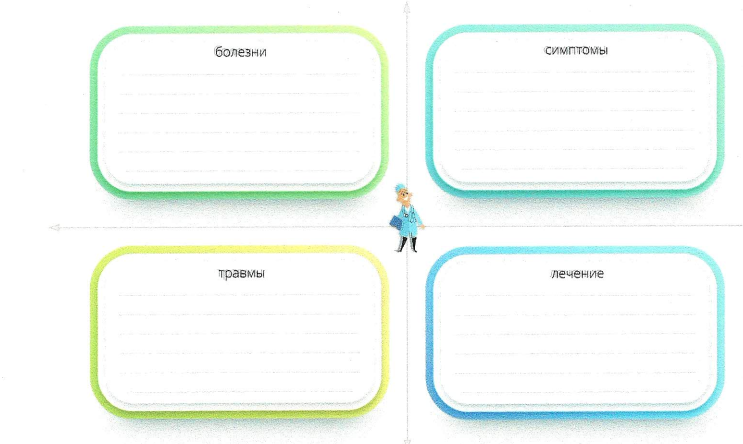 